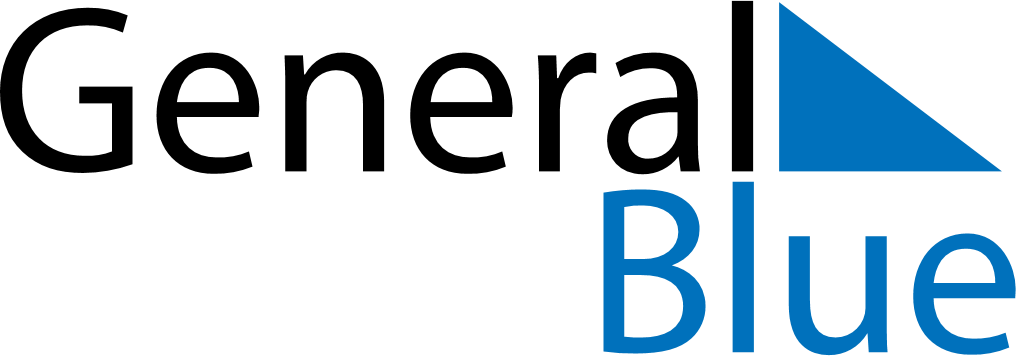 January 2023January 2023January 2023South SudanSouth SudanSundayMondayTuesdayWednesdayThursdayFridaySaturday1234567New Year’s Day891011121314Peace Agreement Day1516171819202122232425262728293031